Казахский научно-исследовательский институт онкологии и радиологии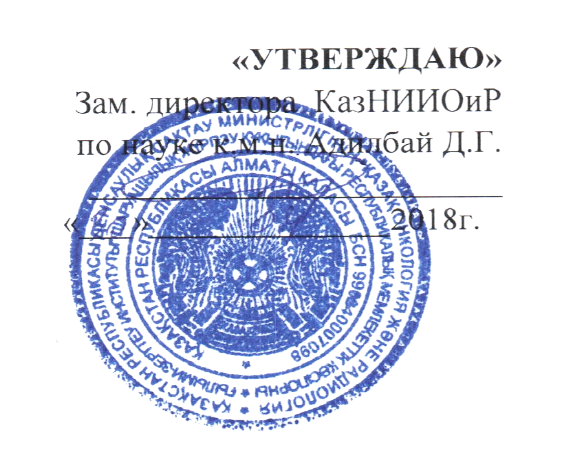 КАЛЕНДАРНО-ТЕМАТИЧЕСКИЙ ПЛАННаименование цикла: «Ранняя диагностика онкологических заболеваний, включая профилактику и скрининг» Вид обучения: повышение квалификации (ПК)Контингент слушателей: средний медицинский персонал специализированных клинико-диагностических отделений ПМСП.Сроки проведения: 28.05-09.06.2018Количество учебных часов на цикле: 108/2 неделиЛекции:8 ч.Семинарских занятий: 20 ч.Практических занятий: 44 ч.Самостоятельная работа слушателя: 36 ч.Форма контроля: итоговая аттестацияАлматы, 2018Календарно-тематический план составлен на основании:-рабочей учебной программы;Календарно-тематический план составлен: Жылкайдаровой А.Ж.Наименование цикла: «Ранняя диагностика онкологических заболеваний, включая профилактику и скрининг» Сроки проведения: 28.05-09.06.2018Дата и время проведенияДата и время проведенияНаименование темыЧасыЧасыЧасыЧасыФ.И.О. преподавателяДата и время проведенияДата и время проведенияНаименование темылекциисеминаровпракзанятСРСФ.И.О. преподавателя28.0508.30-10.15Эпидемиология онкологических заболеваний в Республике Казахстан.23Ижанов Е.Б.28.0510.20-12.05Организация онкологической помощи населению Республики Казахстан2Ижанов Е.Б.28.0512.20-14.05Деонтология в онкологии. Коммуникация в скрининговых программах2Ижанов Е.Б.29.0508.30-10.15Ранняя диагностика и скрининг рака молочной железы23Ижанов Е.Б.29.0510.20-12.05Организация онкологической помощи населению Республики Казахстан2Ижанов Е.Б.29.0512.20-14.05Первичная и вторичная профилактика онкологических заболеваний2Ижанов Е.Б.30.0508.30-09.20Ранняя диагностика и скрининг рака шейки матки13Ижанов Е.Б.30.0509.25-11.10Принципы онконастороженности. Принципы ранней диагностики и тактики ведения больных с предраком и злокачественными новообразованиями.2Ижанов Е.Б.30.0511.15-14.05Ранняя диагностика и скрининг рака молочной железы3Ижанов Е.Б.31.0508.30-09.20Ранняя диагностика и скрининг рака шейки матки13Ижанов Е.Б.31.0509.25-11.10Принципы онконастороженности. Принципы ранней диагностики и тактики ведения больных с предраком и злокачественными новообразованиями.2Ижанов Е.Б.31.0511.15-12.05Ранняя диагностика и скрининг рака молочной железы1Ижанов Е.Б.31.0512.20-14.05Ранняя диагностика и скрининг рака шейки матки2Ижанов Е.Б.01.0608.30-09.20Ранняя диагностика и скрининг рака толстой кишки13Нургалиев Н.С.01.0609.25-11.10Деонтология в онкологии. Коммуникация в скрининговых программах2Нургалиев Н.С.01.0611.15-13.10Ранняя диагностика и скрининг рака шейки матки2Нургалиев Н.С.01.0613.15-14.05Ранняя диагностика и скрининг рака толстой кишки1Нургалиев Н.С.02.0608.30-09.20Ранняя диагностика и скрининг рака толстой кишки13Нургалиев Н.С.02.0609.25-11.10Первичная и вторичная профилактика онкологических заболеваний2Нургалиев Н.С.02.0611.15-14.05Ранняя диагностика и скрининг рака толстой кишки3Нургалиев Н.С.03.0608.30-09.20Ранняя диагностика рака пищевода и желудка13Нургалиев Н.С.03.0609.25-11.10Ранняя диагностика и скрининг рака молочной железы2Нургалиев Н.С.03.0611.15-12.05Ранняя диагностика и скрининг рака шейки матки1Нургалиев Н.С.03.0612.20-14.05Ранняя диагностика рака пищевода и желудка2Нургалиев Н.С.04.0608.30-09.20Ранняя диагностика рака пищевода и желудка13Нургалиев Н.С.04.0609.25-10.15Ранняя диагностика и скрининг рака шейки матки1Нургалиев Н.С.04.0610.20-12.05Ранняя диагностика и скрининг рака толстой кишки2Нургалиев Н.С.04.0612.20-14.05Ранняя диагностика рака пищевода и желудка2Нургалиев Н.С.05.0308.30-09.20Ранняя диагностика гепатоцеллюлярного рака13Жылкайдарова А.Ж.05.0309.25-11.10Ранняя диагностика рака пищевода и желудка2Жылкайдарова А.Ж.05.0311.15-12.05Ранняя диагностика гепатоцеллюлярного рака1Жылкайдарова А.Ж.05.0312.20-14.05Ранняя диагностика гепатоцеллюлярного рака2Жылкайдарова А.Ж.07.0608.30-09.20Ранняя диагностика гепатоцеллюлярного рака13Жылкайдарова А.Ж.07.0609.25-10.15Ранняя диагностика гепатоцеллюлярного рака1Жылкайдарова А.Ж.07.0610.20-12.05Ранняя диагностика рака предстательной железы2Жылкайдарова А.Ж.07.0612.20-14.05Ранняя диагностика гепатоцеллюлярного рака2Жылкайдарова А.Ж.08.0608.30-09.20Ранняя диагностика рака предстательной железы13Жылкайдарова А.Ж.08.0609.25-11.10Ранняя диагностика рака предстательной железы2Жылкайдарова А.Ж.08.0611.15-12.05Проведение тематической дискуссии.1Жылкайдарова А.Ж.08.0612.20-14.05Ранняя диагностика рака предстательной железы2Жылкайдарова А.Ж.09.0608.30-09.20Ранняя диагностика рака предстательной железы13Жылкайдарова А.Ж.09.0609.25-12.05Проведение тематической дискуссии. Итоговый зачет.3Жылкайдарова А.Ж.09.0612.20-14.05Ранняя диагностика рака предстательной железы2Жылкайдарова А.Ж.Итого:Итого:Итого:14302836108